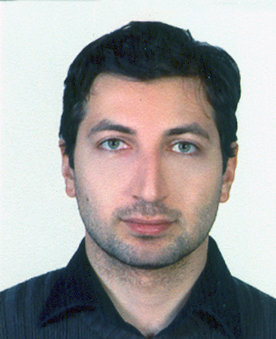 استادیار دانشکده دامپزشکی- دانشگاه تهرانمحمد ملازمگروه جراحی و رادیولوژیتلفن دفتر:  +98 (21)پست الکترونیکی: mmolazem@ut.ac.irتحصیلاتDiplomat,null-yesr-char,دیپلومای کالج تصویربرداری تشخیصی دامپزشکی اروپا,کالج تصویربرداری تشخیصی دامپزشکی اروپا, برن سویس
Post doc,1386,رادیولوژی دامپزشکی,تهران
دکتری عمومی,1382,دامپزشکی,شیراز
زمینههای تخصصیو حرفهایسوابق کاري و فعالیت های اجراییعضویت در شبکه موسسات آموزشی-(از 1401)
عضو اصلی کمیته تخصصی دامپزشکی حیوانات خانگی سازمان نظام دامپزشکی جمهوری اسلامی ایران-(از 1400)
عضو شورای پژوهشی گروه جراحی و رادیولوژی-(از 1393)
فعالیت های علمیمقالات- Evaluation of right ventricle echocardiographic variables in apparently healthy domestic shorthair cats. Heydaryan Saeed, Ahmad panahi Seyed javad, Shirani Darioush, Molazem Mohamad, Vali Yasamin (2023)., Veterinary Research Forum, 14(9).

- Doppler ultrasonography can be used to evaluate the arterial blood supply of hip joints in skeletally immature cats. قاسمی المیرا, Molazem Mohamad, Soroori Sarang, Masoudifard Majid, Pedram Sepehr (2023)., AMERICAN JOURNAL OF VETERINARY RESEARCH, 84(11), 1-7.

- Ultrasonography and CT examination of ovarian follicular development in ‘Testudo graeca’ during 1 year in captivity. Shateri Amiri Banafsheh, Soroori Sarang, Rostami Amir, Molazem Mohamad, Bahonar Ali Reza (2023)., Veterinary Medicine and Science, 9(6), 2606-2616.

- Post Mortem Diagnostic Imaging to Evaluate Idiopathic Hypertrophic Cardiomyopathy in a Roborovski Hamster. Ramezani Arezoo, Molazem Mohamad, Soroori Sarang, Jafari Giv Zahra, Shokrpoor Sara, Geissbuhler Urs (2023)., Iranian Journal of Veterinary Medicine, 17(3).

- Computed Tomographic Features of Thymus in Dogs: Correlation with Age, Gender, Breed and Body Fat Content. Molazem Mohamad, Soroori Sarang, Bahonar Ali Reza, Karimi Saghar (2023)., Veterinary Sciences, 10(7), 418.

- Echocardiographic assessment of right ventricular blood flow and tricuspid annular plane systolic excursion in apparently healthy domestic short-haired cats. Darabizadeh zahra, Keramati Keivan, Shirani Darioush, Molazem Mohamad, Hydarian Saeeid, Vali Yasaman (2023)., Veterinary Research Forum, 275-279(5)2023:14(14).

- Comparison of Ultrasound-Guided Percutaneous and Open Surgery Approaches in The Animal Model of Tumor Necrosis Factor-Alpha-Induced Disc Degeneration. Taiebi Behnoosh, Molazem Mohamad, Babaahmadi Mahnaz, Ebrahimi Erfan, Hajinasrolah Mostafa, Mostafaei Farhad, Makvand Gholipour, Nima, Baharvand Hossein, Baghaban Eslaminejad Mohammadreza, Hassani Seyedeh-Nafiseh, Hajizadeh-Saffar Ensiyeh (2023)., Cell Journal, 25(5), 338-346.

- Radiologic features of radiolucent foreign bodies ingestion in common mynah (            <i>Acridotheres tristis</i>            ). Molazem Mohamad, Soroori Sarang, Soflayi Reyhaneh, Bahonar Ali Reza, Madani Seyed Ahmad, Mokhtari Roshanak, Hartmann Antja (2023)., Veterinary Medicine and Science, 2023(2023).

- Long‐term passages of human clonal mesenchymal stromal cells can alleviate the disease in the rat model of collagen‐induced arthritis resembling early passages of different heterogeneous cells. Babaahmadi Mahnaz, Tayebi Behnoosh, Makvand Gholipour Nima, Bendele Phillip, Pheneger Jed, Kheimeh Abolfazl, Kamali Amir, Molazem Mohamad, Baharvand Hossein, Baghaban Eslaminejad Mohamadreza, Hajizadeh Saffar Ensiyeh, Hassani Seyedeh Nafiseh (2022)., Journal of Tissue Engineering and Regenerative Medicine, 16(12), 1261-1275.

- CT Anatomy of the Skull in Alborz Wild Sheep (O. o. arkali and O. o. vigneii). Zehtabvar Omid, Molazem Mohamad, Davudypoor Somaye, Modarres Tonekabony Seyyed Hossein, Pariz Fateme, Golestani Afsaneh, Memarian Iman (2022)., IRANIAN JOURNAL OF VETERINARY SURGERY, 17(2)(37), 115-129.

- مقایسه بین چهار رو استفاده از لیگاشور، التراسوند، خونبندی دو قطبی و لیگاتور در جراحی لاپاروسکوپی برداشت تخمدان در س گ. یاسان محمد, ملازم محمد, ایرانمنش مریم, خاکی فریبا, آریازند یزدان, بنی فضل ساناز, پدرام میرسپهر (1400)., التیام- انجمن جراحی دامپزشکی ایران, 8(1), 44-55.

- Feasibility of Using Evidence-Based Virtopsy to Answer the Possible Clinical and Post-Mortem Questions, in Veterinary Practice. Molazem Mohamad, Ramezani Arezoo, Soroori Sarang, Jafari Zahra, Shokrpoor Sara, Geissbuhler Urs (2021)., Iranian Journal of Veterinary Medicine, 2021(4).

- Budd-Chiari Like Syndrome in a Dog: Hematology, Biochemistry, Histopathology and CT Scan Angiography Findings. Moosavian Hamidreza, Molazem Mohamad, Aramesh Fatemeh, Noori Zahra (2021)., EGYPTIAN JOURNAL OF VETERINARY SCIENCE, 52(3), 417-423.

- Spinal ataxia in a 2‐year‐old colt caused by a compressive primary vertebral osteosarcoma. Fouche N., Oesch S., Unger L., Veiga I. Berenguer, Kuchler L., Molazem Mohamad, Van der Vekens E. (2021)., EQUINE VETERINARY EDUCATION, 34(6).

- Computed Tomographic Anatomy of the Trachea, Bronchi and Lungs in the Caspian Pond Turtle (Mauremys caspica). Davari Farzad, Zehtabvar Omid, Molazem Mohamad, Toutian Zahra, Soltani Mohammad, Khan amooei ashi Mahdokht (2020)., IRANIAN JOURNAL OF VETERINARY SURGERY, 15(1), 70-77.

- Comparison of the effects of intramyocardial and intravenous injections of human mesenchymal stem cells on cardiac regeneration after heart failure. Mokhtari Behnaz, Abotaleb Nahid, Nazarinia Donya, Nikougoftar Mahin, Razavi Tousi Seyed Mohammad Taghi, Molazem Mohamad, Azadi Mohammad-Reza (2020)., Iranian Journal of Basic Medical Sciences, 23(23), 879-885.

- معرفی روش جدید برای کارگذاری سوزن هدایت شده از طریق پوست جهت تزریق و آسپیراسیون با استفاده از توموگرافی کامپیوتری در دیسک بین مهره‌ای کمری سگ. فرزاد مهاجری سعید, دهقان محمدمهدی, شریفی داود, ملازم محمد, مختاری روشنک, سروری سارنگ, توسلی عباس (1398)., مجله تحقیقات دامپزشکی, 74(4), 520-526.

- Comparisons of computed tomographic and cytological results in evaluation of normal prostate, prostatitis and benign prostatic hyperplasia in dogs. Vali Yasamin, Soroori Sarang, Molazem Mohamad, Masoudifard Majid, Vajhi Ali Reza, Keshavarz Samaneh, Akbarein Hessameddin (2019)., Veterinary Research Forum, Articles in Press(Articles in Press).

- Diagnostic Imaging Features of Haemangiopericytoma at Presumed Location of Vaccine-Site in a Dog: A Report of a 13 Years Old Spitz. Molazem Mohamad, اسماعیلی نژاد محمد رضا, مختاری روشنک, Rafiea Rana, Chegeni Solmaz (2019)., IRANIAN JOURNAL OF VETERINARY SURGERY, 14(1), 1-6.

- Ratio of the Bronchial Lumen to Pulmonary Artery Diameter in Rhesus Macaques (Macaca mulatta) without Clinical Pulmonary Disease. Soroori Sarang, Molazem Mohamad, مختاری روشنک, Rostami Amir, Haginasrolah Mostafa (2019)., Journal of the American Association for Laboratory Animal Science, 58(1), 1-4.

- Volumetric evaluation of pituitary gland in dog and cat using computed tomography. Nadimi Salah, Molazem Mohamad, Jarolmasjed Seyedhosein, Esmaili Nejad Mohammad Reza (2018)., Veterinary Research Forum, 9(4), 337-341.

- Investigation of the Relationship Between Ultrasonographic Findings and Analyses of Bladder Contents in Cats. Davudypoor Somaye, Vajhi Ali Reza, Molazem Mohamad, Soroori Sarang, Masoudifard Majid, Zehtabvar Omid (2018)., Iranian Journal of Veterinary Medicine, 12(4).

- بررسی توصیفی رادیوگرافی و اولتراسونوگرافی تخم در ایگوانای سبز (Iguana iguana) سالم و متعاقب تخم ماندگی. سروری سارنگ, ملازم محمد, رستمی امیر, اسماعیلی نژاد محمد رضا, خواجویی نژاد مرضیه (1397)., مجله تحقیقات دامپزشکی, 73(4).

- Engineering folate-targeting diselenide-containing triblock copolymer as a redox-responsive shell-sheddable micelle for antitumor therapy in vivo. Behroozi Farnaz, Abdekhodaie Mohammad Jafar, Sadeghi Abdeansari Hamid, Sattarian Leila, Molazem Mohamad, A-Jamal Kholod, Baharvand Hossein (2018)., ACTA BIOMATERIALIA, 76(2018), 239-256.

- سنجش تراکم استخوان ایگوانای سبز نرمال به وسیله سی تی اسکن. سروری سارنگ, ملازم محمد, رستمی امیر, فردوسی زاده زهرا, مختاری روشنک (1397)., مجله تحقیقات دامپزشکی, 73(2), 217-222.

- Comparison of computerized digital and analog radiography for detection of bronchial pattern in dogs. Tavakoli Amir, Vajhi Ali Reza, Molazem Mohamad, Soroori Sarang, Rostami Amir, Hassan Khani Mahdi, Faskhoudi Davood (2018)., Iranian Journal of Veterinary Medicine, 12(2).

- Orocutaneous squamous cell carcinoma in a black ghost (Apteronotus albifrons Linnaeus, 1766). Shokrpoor Sara, Sasani Farhangh, Taheri Mirghaed Ali, Molazem Mohamad, Rahmati-Holasoo Hooman (2018)., BULLETIN OF THE EUROPEAN ASSOCIATION OF FISH PATHOLOGISTS, 38(2).

- Mechanical and Chemical Predifferentiation of Mesenchymal Stem Cells Into Cardiomyocytes and Their Effectiveness on Acute Myocardial Infarction. Emami Baharak, Mahmodi Elena, Shokrgozar Mohamad Ali, Dehghan Mohammad Mehdi, Farzad-mohajeri Saeed, Haghighipour Nooshin, Mardjanmehr Seyed Hossein, Molazem Mohamad, Amin Susan, Ghorbani, Hoseen (2018)., ARTIFICIAL ORGANS, 42(6), E114-E126.

- Clinical and paraclinical evaluation of partial nephrectomy using laparoscopy and open surgery in dogs: new suturing technique. Shariati Ebrahim, Bakhtiari Jalal, Khalaj Alireza, Molazem Mohamad, Shariati Elnaz, Niasari-naslaji Amir (2017)., Iranian Journal of Veterinary Research, 18(1), 1-5.

- Transplantation of Cardiogenic Pre-Differentiated Autologous Adipose-Derived Mesenchymal Stem Cells Induced by Mechanical Loading Improves Cardiac Function Following Acute Myocardial Infarction in Rabbit Model. Mahmoudi Elena, Dehghan Mohammad Mehdi, Emami Baharak, Shokrgozar Mohammd Ali, Tafazoli-shadpour Mohammad, Amin Susan, Haghighipour Nooshin, Molazem Mohamad, Mardjanmehr Seyed Hossein, Pedram Sepehr, Farzad-mohajeri Saeed, Vali Yasaman (2016)., IRANIAN JOURNAL OF VETERINARY SURGERY, 11(2), 21-30.

- اثرات عصاره گیاه تریبولوس ترستریس ) Tribulus Terrestris ( بر دفع بلو رهای اگزالات کلسیم د رهایپر اگزالوری گربه ها: مطالعه تجربی. شریف زاد سامیه, ملماسی عبدالعلی, امین غلامرضا, بکایی سعید, ملازم محمد,  رویا شریفی (1395)., مجله تحقیقات دامپزشکی, 71(3), 359-364.

- Are magnetic resonance imaging or radiographic findings correlated with clinical prognosis in spinal cord neuropathy?. Neshathalati Fatemeh, Vajhi Ali Reza, Molazem Mohamad, Dehghan Mohammad Mehdi, Ansari Fereshteh (2016)., Veterinary Research Forum, 7(3).

- Use of 3D Ultrasonography in Diagnosing Ovarian Adenocarcinoma in a Common Mynah ( Acridotheres tristis ) . Vali Yasamin, Molazem Mohamad, Madani Seyed Ahmad (2015)., JOURNAL OF AVIAN MEDICINE AND SURGERY, 29(2), 142-145.

- Evaluation of gallbladder volume and contraction index with three-dimensional ultrasonography in healthy dogs. Rahmani Vahideh, Jamshidi Shahram, Molazem Mohamad, Vali Yasamin, Hanifeh Mohsen (2015)., JOURNAL OF VETERINARY MEDICAL SCIENCE, 77(9), 1157-1161.

- Urinary oxalate, citrate, and gamma glutamyl transferase alterations after administration of Cynodon dactylon extract in cats. Janitabar Saeedeh, Malmasi Abdolali, امین غلامرضا, Bokaie Saied, Molazem Mohamad, نادری نژاد فتانه, Sharifi Roya (2014)., Iranian Journal of Veterinary Medicine, 8(3), 193-198.

- مقایسه دقت تشخیص اولتراسونوگرافی و رادیولوژی در بررسی روند التیام نقیصه‌های استخوانی با اندازه بحرانی در استخوان زنداعلی در خرگوش. عباس نیا پگاه, دهقان محمدمهدی, ملازم محمد, نصیری سیدمهدی, وجهی علیرضا, شریفی داود, پوررضا بهزاد, فرزاد مهاجری سعید (1393)., مجله تحقیقات دامپزشکی, 69(2).

- Radiographic measurements of front feet of the sound Akhal Teke horses. Masoudifard Majid, Vajhi Ali Reza, Mansouri Shahram, Molazem Mohamad, Bahonar Ali Reza, Zehtabvar Omid (2014)., Iranian Journal of Veterinary Medicine, 8(1), 21-25.

- Diagnosis, Surgery and Follow up of Sliding Hiatal Hernia in Two Cats. Farzad-mohajeri Saeed, Molazem Mohamad, Dehghan Mohammad Mehdi, Taghizadeh Jahed Masoud, Lakzian Ali, Vali Yasamin (2014)., IRANIAN JOURNAL OF VETERINARY SURGERY, 8(19), 61-65.

- Intra-renal arterial of autologous bone marrow mesenchymal stromal cells ameliorates cisplatin-induced acute kidney injury in a rhesus Macaque mulatta monkey model. Moghadasali Reza, Azarran Mahnaz, Haginasrolah Mostafa, Arghani Hassan, Nassiri Seyed Mahdi, Molazem Mohamad, Vosough Ahmad, Mohitmafi Soroush, Najarast Mostafa, Ajdari Zahra, Salmon Yazdi Reza, Bagheri Mohsen, Ghanaati Hosseln, Rafiei Behrooz, Gheisari Yusof, Baharvand Hosseln, Aghdami Nasser (2014)., CYTOTHERAPY, 0(0), 1-16.

- Measurement of Frontal Feet of the Sound Akhal-Teke Horses. Masoudifard Majid, Vajhi Ali Reza, منصوری شهرام, Molazem Mohamad, Bahonar Ali Reza, زهتاب ور امید (2014)., Iranian Journal of Veterinary Medicine, -(-), -.

- Juxtacrine and Paracrine Interactions of Rat Marrow-Derived Mesenchymal Stem Cells, Muscle-Derived Cells, and Neonatal Cardiomyocytes with Endothelial Cells in Angiogenesis Dynamics. Rahnarghazi Reza, Nassiri Seyed Mahdi, Khazraei Nia Parvaneh, Kajbafzadeh Abdolmohammad, Ahmadi Seyed Hossein, Mohammadi Elham, Molazem Mohamad, Zamani-ahmadmahmudi Mohammad (2013)., STEM CELLS AND DEVELOPMENT, 22(6), 855.

- Effect of Mesenchymal Stem Cells with Injectable Scaffold on Cardiac Function in Myocardial Infarction in Rabbit. Jafari Nazanin, Sharifi Davoud, Dehghan Mohammad Mehdi, Abarkar Soheil, Hejazi Mohammad, Abbasnia Pegah, Molazem Mohamad, Tavakoli Amir, Mehdinavaz Aghdam Rouhollah, Ahmadi Tafti Seyed Hossein, Tajik Parviz (2013)., Iranian Journal of Veterinary Medicine, 7(1), 7.

- Ultrasonographic Findings of Ovary and Testis in Adult Acipenser. Vajhi Ali Reza, وشکینی Abbas Veshkini, Masoudifard Majid, مقیم مهدی, Molazem Mohamad (2013)., IRANIAN JOURNAL OF VETERINARY SURGERY, 8(1), 17-22.

- Juxtacrine and Paracrine Interactions of Rat Marrow-Derived Mesenchymal Stem Cells, Muscle-Derived Satellite Cells, and Neonatal Cardiomyocytes with Endothelial Cells in Angiogenesis Dynamics. Rahbarghazi Reza, Nassiri Seyed Mahdi, Khazraei Nia Parvaneh, کجباف زاده عبدالمحمد, احمدی سید حسین, Mohammadi Elham, Molazem Mohamad, Zamani-ahmadmahmudi Mohamad (2013)., STEM CELLS AND DEVELOPMENT, 22(6), 855-865.

- Unilateral Orthotopic Ureterocele in a Dog. Neshathalati Fatemeh, Molazem Mohamad, Asadi Shaghayegh, Masoudifard Majid (2012)., IRANIAN JOURNAL OF VETERINARY SURGERY, 7(1 , 2), 97.

- Three-dimensional power doplpler ultrasonographic evaluation of induced cystitis in dogs. Ramezani Nahal, Soroori Sarang, Jamshidi Shahram, Molazem Mohamad (2012)., IRANIAN JOURNAL OF VETERINARY SURGERY, 7(2), 48-39.

- Three –dimensional Volumetric Ultrasonography of Enlarged Adrenal Gland in Dog  . Asadi Shaghayegh, Molazem Mohamad, Masoudifard Majid, Jamshidi Shahram, Soroori Sarang, Ghazale Noshin (2012)., IRANIAN JOURNAL OF VETERINARY SURGERY, 6(1), 31.

- کاهش انتخابی جنین درسگ‌های آبستن باایجاد ایست قلبی تحت هدایت اولتراسوند. سیاح نیما, سروری سارنگ, صالح گرگری ثریا, ملازم محمد, فسخوری داوود (1391)., مجله تحقیقات دامپزشکی, 67(2), 175-179.

- prevalence of gasteritis and enteritis in red-eared turtles diagnosed by radiology. Pordonya Melisa, Molazem Mohamad, Masoudifard Majid, Vali Yasamin (2011)., IRANIAN JOURNAL OF VETERINARY SURGERY, 5(2), 71.

- ultrasonographic valumetry of canine thyroid gland.  مسعود رجبیون, Vajhi Ali Reza, Molazem Mohamad,  حمید شریفی (2010)., IRANIAN JOURNAL OF VETERINARY SURGERY, 5(1,2), 45-50.

- Ultrasonographic Volumetry of the Canine Thyroid Gland: A Comparison of 2D, 3D Ultrasonography and Real Gland Volume. Vajhi Ali Reza, رجبیون مسعود, Molazem Mohamad, Sharifi Hamid (2010)., IRANIAN JOURNAL OF VETERINARY SURGERY, 5(1,2), 45-50-.

- Three dimensional color doppler ultrasonography of the kidney vasculature in normal dogs. Molazem Mohamad, Vajhi Ali Reza, Masoudifard Majid, Soroori Sarang (2010)., Iranian Journal of Veterinary Medicine, 4(2), 101-105.

- Evaluation of Renal Vasculature by Ultrasonography in Dogs. Molazem Mohamad, Vajhi Ali Reza, Soroori Sarang, Masoudifard Majid, وشکینی Abbas Veshkini, وثوق داریوش (2009)., Indian Veterinary Journal, 86(1), 848.

- Magnetic resonance imaging of feline eye.  Dariush Vosough,  Bahador Shokaei, Molazem Mohamad (2009)., Iranian Journal of Veterinary Research, 10(1), 66-69.

- Ultrasonographic Volumetry of the Canine Thyroid Gland : A Comparison of 2D 3D Ultrasonography and Real Gland Volume. Vajhi Ali Reza,  Masoud Rajabiyun, Molazem Mohamad,  Hamid Sharifi (2009)., IRANIAN JOURNAL OF VETERINARY SURGERY, 5(1,2), 45-50.

- Three Dimention Ultrasonography of the Canine Eye.  داریوش وثوق, Masoudifard Majid, وشکینی Abbas Veshkini, Vajhi Ali Reza, Soroori Sarang, Molazem Mohamad (2008)., Indian Veterinary Journal, 2(2), 197-199.

- three - Dimentional color doppler ultrasonography study of normal liver vascular pattern in dog. Molazem Mohamad, Vajhi Ali Reza, Soroori Sarang, وشکینی Abbas Veshkini, Masoudifard Majid,  Sepehr Pedram (2007)., IRANIAN JOURNAL OF VETERINARY SURGERY, 3(3), 59-49.

- three-dimensional color doppler ultrasonography study of normal liver vascular pattern in dog. Molazem Mohamad, Vajhi Ali Reza, Soroori Sarang, وشکینی Abbas Veshkini, Masoudifard Majid, Pedram Sepehr (2007)., IRANIAN JOURNAL OF VETERINARY SURGERY, 2(3), 49-58.

- Possibility and Reproducibility of Renal Assessing and Size Measurment by Three-Dimensional vs Two-Dimensional Ultrasonography in Dogs. Molazem Mohamad, Vajhi Ali Reza, Masoudifard Majid, [] [] (2006)., IRANIAN JOURNAL OF VETERINARY SURGERY, 1(1).

- Bilateral patellar Luxation in a persian Cat.  د وثوق,  س سروری, Molazem Mohamad, Vajhi Ali Reza (2006)., Indian Veterinary Journal, 1106(10), 76-77.

- use of three - dimensional ultrasonography of the eye and measurment of optical long axis.  D Vosough, Masoudifard Majid, Vajhi Ali Reza, Molazem Mohamad, وشکینی Abbas Veshkini (2006)., Iranian Journal of Veterinary Research, 9(1), 92-94.

کنفرانس ها- سی تی آناتومی فک پایین و دستگاه لامی در گوسفند البرز. زهتاب ور امید, ملازم محمد, داودی پور سمیه, مدرس سید حسین, پاریز فاطمه, مولایی زهرا (1402)., ششمین سمپوزیوم بین المللی کاربرد تصویربرداری در تحقیقات پیش بالینی, 17-18 مهر, تهران, ایران.

- Clinical Application Of Ct Scan As A Diagnostic Method As Well As Surgical Intervention In A Type Iia Left-To-Right Pda- A Case Report. ghiasi tarzi zohreh, Tohidifar mohsen, Karimi Nilufar, Shafiee Maryam, Baktash Hana, Molazem Mohamad, Pedram Sepehr (2022)., The 6 th International Symposium of Veterinary Surgery, 18-20 July, Tehran, Iran.

- A Rare Occurrence of a Primary Pulmonary Cyst Adenocarcinoma in a Shih Tzu- Terrier Dog. Baktash Hana, Dehghan Mohammad Mehdi, Pedram Sepehr, Molazem Mohamad, Sasani Farhangh, [] [], Tohidifar mohsen, Rabiei Arian, Golchin Diba (2022)., The 6 th International Symposium of Veterinary Surgery, 18-20 July, Tehran, Iran.

- Radiological Evaluation And Surgery Of Right Hepatic Lobe Torsion In A Three-Year-Old Loop Rabbit. Ghojoghi Ameneh, Shafiee Maryam, محمدی جوزانی علی, Ebrahimi Erfan, Molazem Mohamad, Pedram Sepehr (2022)., The 6 th International Symposium of Veterinary Surgery, 18-20 July, Tehran, Iran.

- Volumetric Determination Of The Spleen By Computed Tomography Comparing With Orthogonal Abdominal Radiographic In Dogs. Soroori Sarang, Jafari Giv Zahra, Danesh Mehrafarin, Hajarizadeh Kimia, Molazem Mohamad (2022)., The 15 th Iranian Symposium of Veterinary Surgery, Anesthesia and Diagnostic Imaging, 16-18 July.

- Peripheral Odontogenic Fibroma In Male Boxer 7 Years Old Dog Refers To Small Animal Hospital, University Of Tehran: A Case Report. Rezaei Seyed Alireza, Pedram Sepehr, Molazem Mohamad, Sasani Farhangh, [] [] (2022)., 6th International Symposium of Veterinary Surgery (ISVS), 16-18 July, Tehran, Iran.

- Cholecystoentrostomy in a 6-Year Cat with History of Chronic Biliary Tract Obstruction Case Report. Farzad-mohajeri Saeed, Shahmir Alireza, Yousefi Shekoofe, Memarian Iman, Molazem Mohamad, Mohebbi Mahyar, Soufizadeh Parham (2022)., The 6th International Symposium of Veterinary Surgery, 16-18 July, Tehran, IRAN.

- Radiological Features And Surgery Of Penetrating Intramural Gastric Foreign Body In A Persian Cat. Molazem Mohamad, Soroori Sarang, Ghojoghi Ameneh, Asadian Asma, [] [], Nasibtalanavard Ghazalehsadat (2022)., The 15 th Iranian Symposium of Veterinary Surgery, Anesthesia and Diagnostic Imaging, 16-18 July.

- ویژگی های تصویربرداری سی تی اسکن با پرتوی مخروطی در تشخیص سینوزیت در اثر بیماری دندانی در سه راس اسب. مسعودی فرد مجید, ملازم محمد, حجاری زاده کیمیا, اسماعیلی نژاد محمدرضا (1400)., پنجمین کنگره بهداشت و بیماریهای اسب, 23-24 آبان.

- ویژگی های تصویربرداری سی تی اسکن با پرتوی مخروطی در تشخیص سینوزیت در اثر بیماری دندانی در 3 راس اسب. حجاری زاده کیمیا, ملازم محمد, اسماعیلی نژاد محمدرضا, مسعودی فرد مجید (1400)., پنجمین کنگره بهداشت و بیماریهای اسب, 23-24 آبان, کرمان, ایران.

- گزارش سونوگرافی یک مورد نادر آنومالی مادرزادی چشم در کره اسب. مسعودی فرد مجید, ملازم محمد, اسماعیلی نژاد محمد رضا, Hajarizadeh Kimia, ابراهیمی عرفان (1400)., پنجمین کنگره ملی بهداشت و بیماری های اسب, 23-24 آبان.

- کاربرد هوش مصنوعی در رادیولوژی تشخیصی بیماری لامینایتیس در اسب. وجهی علیرضا, نوروزی مهدی, ملازم محمد, واسعی حامد, امینی احسان, رمضی شایان, روستایی علی, محمدی حسین, ابراهیمی عرفان, حسین نژاد هندی محمد, دامغانیان سینا حسین, دهباشی کاظم (1400)., پنجمین کنگره ملی بهداشت و بیماری های اسب, 23-24 آبان, کرمان, ایران.

- Normal Azygus Vein Diameter of Cats in Thoracic Computed Tomography. Hajarizadeh Kimia, Molazem Mohamad, Masoudifard Majid (2021)., EVDI online congress 2021, 23-24 September.

- Detecting the Angle Between Dorsal Hoof Wall and Parietal Distal Phalanx Border by Deep Learning in Lateromedial Equine Hoof Radiographs. Amini Ehsan, Molazem Mohamad, Vajhi Ali Reza, Ramzi Shayan, Vaseie Hamed (2021)., EVDI online congress 2021, 23-24 September.

- RADIOLOGIC FEATURES OF RADIOLUCENT FOREIGN BODIES INGESTION IN COMMON MYNAH (ACRIDOTHERES TRISTIS). Molazem Mohamad, Soroori Sarang, Soflaei sohi Reihaneh, Bahonar Ali Reza, Madani Seyed Ahmad, Mokhtari Roshanak, Hartmann Antje (2021)., EVDI online congress, 23-24 September.

- Radiographic study of the anatomical structure of clinicallynormal John's snapper (Lutjanus johnii). ebrahimi mohammad, Pouyandeh Amineh, Heydari lehi Mehdi, Rahmati-Holasoo Hooman, Molazem Mohamad (2021)., Veterinary Anatomical Science, 3-4 March.

- مدیریت جراحی و بازتوانی در تومورهای سیستم اعصاب مرکزی در سگها: گزارش 7 مورد. مرادی امید, خجسته کیوان,  محمد ابرکار, بخشی امیر,  احد محمدنژاد, ملازم محمد, پوررضا بهزاد, ساسانی فرهنگ, رئیسی امیرعلی, نیکنام امیرمسعود, محی الدین حمید, کاتبیان مهدیه, گلچین دیبا, دهقان محمدمهدی (1398)., سومین کنگره ملی طب حیوانات همراه, 11-13 شهریور, تهران, ایران.

- گزارش هیستوپاتولوژیک وقوع تومور شوآنوما در کانال نخاعی یک قلاده سگ. ساسانی فرهنگ, دهقان محمدمهدی, گلچین دیبا, غلامی حسین, ملازم محمد, کاتبیان مهدیه, سمیعی نازنین (1398)., سومین کنگره ملی طب حیوانات همراه, 11-13 شهریور, تهران, ایران.

- Evaluation of the effects of adipose derived-mesenchymal stem cells in combination with platelet rich plasma in regeneration of degenerated intervertebral disc of dogs. Dehghan Mohammad Mehdi, Farzad-mohajeri Saeed, Sharifi Davoud, Gholami Hossein, Mokhtari Roshanak, Tavasouli Abbas, Molazem Mohamad, Hossein-zadeh Gholam-ali (2019)., FASAVA-TOKYO 2019, 25-29 September, Tokyo, Japan.

- Computed tomography densitometry of eyes: a method to assess feline ocular diseases. Asadi Faezeh, Vali Yasamin, Molazem Mohamad (2019)., BSAVA CONGRESS 2019, 26-30 July, England .

- گزارش درمان جراحی چهار قلاده سگ مبتلا به انگل دیوکتوفیما رناله. فرزاد مهاجری سعید, سرویان نازنین, توکلی امیر, ملازم محمد, پدرام میرسپهر, دهقان محمدمهدی (1398)., چهاردهمین همایش ملی جراحی، بیهوشی و تصویربرداری تشخیصی دامپزشکی, 11-13 فروردین, شهرکرد, ایران.

- گزارش یک مورد چرخش رحم در یک قلاده سگ ژرمن شپرد. عباسی آرزو, دهقان محمدمهدی, کاتبیان مهدیه, ایزدی ریحانه, شهبازی وحید, ملازم محمد (1398)., چهاردهمین همایش ملی جراحی، بیهوشی و تصویربرداری تشخیصی دامپزشکی, 11-13 فروردین, شهرکرد, ایران.

- بررسی آدنوکارسینوم پانکراس در یک قلاده سگ به روش سیتیاسکن آنژیوگرافی )گزارش موردی(. کامیاب رودسری لیلا, سفلایی ریحانه, ابراهیمی روجا, روستایی علی, ملازم محمد, پدرام میرسپهر (1398)., چهاردهمین سمپوزیوم ملی جراحی، بیهوشی و تصویر برداری تشخیصی دامپزشکی, 10-12 فروردین, شهرکرد, ایران.

- گزارش یک مورد هیدرونفروز یکطرفه شدید در یک قلاده گربه DSH. ابراهیمی الهام, مسعودی فرد مجید,  فرخ رضا کبیر, ملازم محمد, سلیمی آتنا, کریمی ساغر (1398)., چهاردهمین سمپوزیوم ملی جراحی، بیهوشی و تصویر برداری تشخیصی دامپزشکی, 10-12 فروردین, شهرکرد, ایران.

- استفاده از سی تی اسکن در تعیین محل دقیق ضایعه در پنوموتوراکس خود به خودی دریک قلاده سگ گریت دین. اصفهانی زهرا, پدرام میرسپهر, شهریاری مبینا, سلیمی آتنا, ملازم محمد, مسعودی فرد مجید, کریمی ساغر (1398)., چهاردهمین سمپوزیوم ملی جراحی، بیهوشی و تصویر برداری تشخیصی دامپزشکی, 10-12 فروردین, شهرکرد, ایران.

- Three Dimensional Quantitative Ultrasonography of Hepatic Diffuse Changes in Hepatomegalic Common Mynah and Its Application in Presumptive Diagnosis. Vali Yasamin, Molazem Mohamad, Soroori Sarang, Madani Seyed Ahmad, Hassanzadeh Mohammad (2019)., International Conference on Avian Herpetological and Exotic Mammal Medicine, 28 April-2 May, London, ENGLAND.

- Clinical and CT scan evaluation of the fresh ear cartilage impregnated with the mesenchymal cells and PRP in treatment of growth plate injury in lamb. Al-dirawi Alaa Ahmed Ibrahim, Sharifi Davoud, Molazem Mohamad, Mokhtari Roshanak, Bashiri Ali Reza, Faskhoudi Davood, Shad Hossein, عیسی نژاد روح ا.. (2018)., 6thisvc- BASERAH/IRAQ, 21-22 November, Basra, Iraq.

- Review and Application of Biological Tissue for Repair of Growth Plate Defect in Caprine Model. Sharifi Davoud, AlDirawi Alaa A., Soroori Sarang, Tavasouli Abbas, Molazem Mohamad, Gholami Hossen (2018)., The 6th International scientific conference of the college of Veterinary Medicine of Basrah. Iraq, 21-22 November, Basra, Iraq.

- Review and application of biological tissue for repair of growth plate defect in ovine model. Sharifi Davoud, Aidirawi Alaa, Tavasouli Abbas, Soroori Sarang, Molazem Mohamad, Gholami Hossen (2018)., 6th ihternational scientific veterinary medicine conference, 21-22 November, Basra, Iraq.

- Occurrence & Comparison of Dog & Cat Bone Fractures: A Retrospective Study (2010-2015). Pedram Sepehr, Zangisheh Mahsa, Molazem Mohamad, hooshyar Morteza, Izadi niaki Reihaneh, Ebrahimi Roja (2017)., The 13th Iranian Symposium of Veterinary Surgery, Anesthesia and Diagnostic Imaging(ISVSAD), 5-7 December, Tehran, Iran.

- Computed tomographic evaluation of the normal eyes in eastern imperial eagles (AQUILA HELIACA). Soroori Sarang, Asadi Faezeh, Rah Afrooz Anahita, Molazem Mohamad, Memarian Iman, Vali Yasamin (2016)., 47th Annual Conference of American College of Veterinary Ophtalmologists, 26-29 October, monterey, United States Of America.

- ارزیابی زاویه پنجه های عقاب امپریال و ارتباط آن با وزن آنها. سروری سارنگ, ره افروز آناهیتا, اسدی فائزه, ملازم محمد, والی یاسمین, معماریان ایمان (1395)., دوازدهمین همایش جراحی، بیهوشی و تصویر برداری دامپزشکی ایران, 13-15 شهریور, ارومیه, ایران.

- گزارش وقوع یک مورد کیست تخمدانی همراه با سیستوآدنوما در گربه پرشین بالغ. ملازم محمد, توسلی عباس, خاکی زهره, دایی نازنین, موسوی شادی, تقی زاده جاهد مسعود (1395)., دوازدهمین همایش ملی جراحی ، بیهوشی و تصویربراری تشخیص دامپزشکی ایران, 13-15 شهریور, ارومیه, ایران.

- Echocardiographic Evaluation of the Effects of Equiaxial Cyclic Mechanical Stimulation of Autologus Adipose-Derived Mesenchymal Stem Cells in Cardiac Function of Acute Myocardial Infraction. Dehghan Mohammad Mehdi, Mahmoudi Elena, Shokrgozar Mohamad Ali, Emami Baharak, Tafazoli-shadpour Mohammad, Amin Susan, Haghighipour Nooshin, Molazem Mohamad, Mardjanmehr Seyed Hossein, Farzad Mohajeri Saeed, Vali Yasaman, Pedram Sepehr (2016)., Cell Technologies at the Edge:Research & Practice (CTERP 2016), 6-8 April, Saint-Pierre, Russia.

- Evaluating  the effect of tribulus Terresterris  extract on excretion of calcium oxalate crystals in  experimental hyperoxaluria in cats. Shrifzad Samieh, Malmasi Abdolali, Amin Gholamreza, Bokaie Saied, Molazem Mohamad, Moridpour Reza (2015)., 4th National Congress on Medicinal Plants, 12-13 May, Tehran, Iran.

- Occurrence of pattent ductus arterisus (PDA) in calf and kid. Taghi Pour Bazargani Taghi, Gharagozlou Mohammad Javad, Molazem Mohamad, Toutian Zahra, Rezakhani Ali, Zehtabvar Omid, Mostafaei Farhad (2015)., The 3rd international congress of large animal practitioners, 8-9 February, Tehran, Iran.

- The first radiologic report of meniscal calcification in Guina pig. Asadi Shaghayegh, Molazem Mohamad, Memarian Iman (2014)., The 4th International Symposium of Veterinary Surgery, 21-23 October, Mashhad, Iran.

- Quantitative evaluation of hepatic lipidosis in dogs. Vali Yasamin, Molazem Mohamad, Yadegary Mehrdad, Nassiri Seyed Mahdi, Dehghan Omid (2014)., The 4th International Symposium of Veterinary Surgery, 21-23 October, Mashhad, Iran.

- Surgical excision of Epulis in a Spitz dog: a case reprt. Ebrahimi Roja, Bangesh Mohammad Yasan, Pedram Sepehr, Farzad Mohajeri Saeed, Molazem Mohamad, Vali Yasman, Shirani Darioush, Khaki Fariba (2014)., The 4th International Symposium of Veterinary Surgery, 21-23 October, Mashhad, Iran.

- Diagnosis and treatment of egg binding in three Green Iguana- Iguana Iguana. Rahafrooz Anahita, Ghazaleh Noushin, Molazem Mohamad, Memarian Iman, Jahanbin Negin, Karbalai Majid (2014)., The 4th International Symposium of Veterinary Surgery, 21-23 October, Mashhad, Iran.

- Surgical Treatment of a paraprostatic cyst in a German Shepherd: Case report. Pedram Sepehr, Ebrahimi Roja, Farzad Mohajeri Saeed, Molazem Mohamad, Vali Yasamin, Davoudipoor Somaye, Shirani Darioush, Hajinasrolah Mostafa (2014)., The 4th International Symposium of Veterinary Surgery, 21-23 October, Mashhad, Iran.

- Skin neoplasm excision in a White Tiger (Panthra Tiger) - a case report. Ghazale Noshin, Memarian Iman, Ghazisaeedi Fereshteh, Chegini Solmaz, Molazem Mohamad, Jahanbin Negin (2014)., The 4th International Symposium of Veterinary Surgery, 21-23 October, Mashhad, Iran.

- Digital diagnostic imaging in Iranian veterinary medicine; principles and applications. Molazem Mohamad (2014)., The 4th International Symposium of Veterinary Surgery, 21-23 October, Mashhad, Iran.

- Plastron osteotomy and ectopic egg removal via cyctotomy in a Red Ear Slider Turtles. Ghazale Noshin, Memarian Iman, Molazem Mohamad, Chegini Solmaz, Karbalai Majid (2014)., The 4th International Symposium of Veterinary Surgery, 21-23 October, Mashhad, Iran.

- MRI characteristics of hip joint active osteoarthritis. Davoudipoor Somaye, Molazem Mohamad, Afrozi Fariborz (2014)., The 4th International Symposium of Veterinary Surgery, 21-23 October, Mashhad, Iran.

- Three dimensional CT scan evaluation of supraspinatous mineralizing tendonopathy and avulsion fracture. Vali Yasamin, Molazem Mohamad, Dehghan Mohammad Mehdi, Farzad Mohajeri Saeed, Saffarian Zahra, Davoudipoor Somaye (2014)., The 4th International Symposium of Veterinary Surgery, 21-23 October, Mashhad, Iran.

- CT Mylography vs. MRI for detection of spinal infarction: a case report. Dolatyabi Sara, Molazem Mohamad, Dehghan Mohammad Mehdi, Vali Yasamin, Saffarian Zahra, Farzad Mohajeri Saeed (2014)., The 4th International Symposium of Veterinary Surgery, 21-23 October, Mashhad, Iran.

- Syringomyelia in Mix breed dog: a case report. Banifazl Sanaz, Molazem Mohamad, Vali Yasamin, Dehghan Mohammad Mehdi, Babazadeh Shabnam, Iranmanesh Maryam (2014)., The 4th International Symposium of Veterinary Surgery, 21-23 October, Mashhad, Iran.

- Three Dimensional CT Scan Evaluation  of Supraspinatous Mineralizing Tendonopathy and Avulsion Fracture. Vali Yasamin, Molazem Mohamad, Dehghan Mohammad Mehdi, Farzad Mohajeri Saeed, Saffarian Zahra, Davoodipour Somayeh (2014)., 4th International Symposium of Veterinary Surgery (ISVS 2014), 21-23 October, Mashhad, Iran.

- Clinical report of two unrelated tumor in a dog and its surgical intervention. Pedram Sepehr, Molazem Mohamad, Saffarian Zahra, Vali Yasamin, Mahmodi Elena, Farzad Mohajeri Saeed (2014)., The 4th International Symposium of Veterinary Surgery, 21-23 October, Mashhad, Iran.

- Plasmocytoma. a case report. Iranmanesh Maryam, Molazem Mohamad, Masoudifard Majid, Vali Yasamin, Jamshidi Shahram, Hatamkhani Ali (2014)., The 4th International Symposium of Veterinary Surgery, 21-23 October, Mashhad, Iran.

- prevalence of diagnosable diseases in Hamsters by diagnostic imaging: a retrospective study. Mousavi Shadi, Soroori Sarang, Molazem Mohamad, Vali Yasamin, Iranmanesh Maryam (2014)., The 4th International Symposium of Veterinary Surgery, 21-23 October, Mashhad, Iran.

- Evaluation of the effect of adipose derived mesenchymal stem cells in combination with hyroxyapatite/glatin porous scaffolds in bone healing of critical-sized defects in rabbits. Farzad Mohajeri Saeed, Dehghan Mohammad Mehdi, Sharifi Davoud, Abbasnia Pegah, Molazem Mohamad, Azami Mohammad (2014)., 17th ESVOT congress, 2-4 October, Venice, Italy.

- Intra-operator repeatability of mitral annular velocity estimation with pulsed tissue Doppler in dogs. Vali Yasamin, Molazem Mohamad (2014)., European Veterinary Diagnostic Congress 2014, 27-30 August, Utrecht, Netherlands.

- Renal lesion detection using three dimensional ultrasonography in cats. Molazem Mohamad, Vali Yasamin (2014)., European Veterinary Diagnostic Congress 2014, 27-30 August, Utrecht, Netherlands.

- Post and Core Dental Restoration of Persian Leopard's (Panthera Pardus Ciscaucasica) Mandibular Canine Teeth. Memarian Iman, Abarghouei Mjo, Molazem Mohamad, Pedram Sepehr, Vali Yasamin, Farzad-mohajeri Saeed, Ghazaleh Noushin (2014)., international conference on disases of zoo and wild animals, 28-31 May, Warsaw, Poland.

- Extinction Shadows Over Persian Persian Leopard's (Panthera Pardus Saxicolor) Due to Human-Animal Conflict. Memarian Iman, Dehghan Mohammad Mehdi, Molazem Mohamad, Pedram Sepehr, Rostami Amir, Vali Yasamin, Farzad-mohajeri Saeed, Zehtabvar Omid, Ali Reza Shahrdari, Hamedi Farzan, Malakian Nasrin (2014)., International conference on disases of zoo and wild animals 2014, 28-30 May, Warsaw, Poland.

- Ultrasound guided liver aspiration in Hill Mina. Vajhi Ali Reza, Molazem Mohamad, Vali Yasamin (2013)., 6th Asian Meeting on Zoo and Wildlife Medicine/Conservation, 26-29 October, Singapore.

- two -dimensional vs.tree dimensional ultrasonography in diagnosis avian ovarian cyst:acase report. Soroori Sarang, Molazem Mohamad, Madani Seyed Ahmad, Vali Yasman (2013)., 6th Asian Meeting on Zoo and Wildlife Medicine/Conservation, 26-27 October, Singapore.

- تشخیص عوارض سینوس های بینی و پیشانی توسط اسکن توموگرافی کامپیوتری در دامهای کوچک. ملازم محمد, والی یاسمین (1392)., هشتمین گردهمایی دامپزشکان علوم بالینی ایران, 1-3 مهر, شیراز, ایران.

- گزارش درمان جراحی یک مورد انسداد روده کوچک ناشی از بادام. پدرام میرسپهر, شریعتی ابراهیم, فرزاد مهاجری سعید, بنگش محمد یاسان, ملازم محمد, والی یاسمین, ابراهیمی روجا, ملماسی عبدالعلی (1392)., هشتمین گردهمایی دامپزشکان علوم بالینی ایران, 1-3 مهر, شیراز, ایران.

- گزارش درمان جراحی یک مورد در هم روی روده در سگ. سادات حسین بروجردی مرسده, بنگش محمد یاسان, پدرام میرسپهر, فرزاد مهاجری سعید, یحیایی آرتیمس, ملازم محمد, داوودی پور سمیه, دلربایی معین (1392)., هشتمین گردهمایی دامپزشکان علوم بالینی ایران, 1-3 مهر, شیراز, ایران.

- three-dimensional computed tomography of an atlas wing hypoplasia in a dog. Molazem Mohamad (2013)., European Veterinary Diagnostic Congress 2013 , 27 August-1 September, Portugal.

- Clinical, biochemistry, hematologic, serologic, radiographic and megnetic resonance imaging (MRI) in an ataxic common mynah (Acrodotheres tristis). Madani Seyed Ahmad, Rezaeifar Arya, Molazem Mohamad, Arabkhazaeli Fatemeh, F Naderinezhad (2013)., 1st international coference on avian, herpetological and exotic mammal medicine, 20-26 April, Germany.

- ارزیابی رادیولوژی میزان وقوع عارضه طویل شدن دندان ها در خرگوش مطالعه گذشته نگر بر روی 29 بیمار--. افتخاری سعیده, مسعودی فرد مجید, وجهی علیرضا, ملازم محمد, سروری سارنگ (1391)., دهمین سمپوزیوم ملی جراحی بیهوشی و رادیولوژی ایران, 19-21 شهریور, تبریز, ایران.

- گزارش تصویربرداری تشدید مغناطیسشی پارگی دیسک بین مهره ای (Hanson type 3 مزمن در یک قلاده گربه--. افتخاری سعیده, ملازم محمد, مرادی امید, معاذی نادی, مسعودی فرد مجید (1391)., دهمین سمپوزیوم ملی جراحی بیهوشی و رادیولوژی ایران, 19-21 شهریور, تبریز, ایران.

- ارزیابی رادیوگرافی میزان وقوع عارضه طویل شدن دندان ها در خرگوش مطالعه گذشته نگر بر روی 29 بیمار. افتخاری سعیده, مسعودی فرد مجید, وجهی علیرضا, ملازم محمد, سروری سارنگ (1391)., دهمین سمپوزیوم ملی جراحی بیهوشی و رادیولوژی دامپزشکی ایران, 19-21 شهریور, تبریز, ایران.

- Carcinosarcoma tumor with extraordinary appearances in spitz breed: Ultrasonography, Radiology and histopathology. Soroori Sarang, Tavakoli Amir, Hassankhani Mahdi, Sabagh Atefe, Molazem Mohamad, Rostami Amir, Tavasouli Abbas, Masoudifard Majid (2012)., Asia Pacific Veterinary Conference 2012, 10-12 October, Bangkok, Thailand.

- Radiographic diagnosis of swim bladder distention due to systemic bacterial infection in an ornamental fish (Flower horn species). Eftekhari Saeideh, Molazem Mohamad, Rahmati-Holasoo Hooman (2012)., 16th IVRA Meeting & EVDI Annual Meeting 2012, 26 August-1 September, Turkey.

- detection of normal airsac density in common mynas by using pixel values in digital radiography. Vali Yasamin, Molazem Mohamad, رستمی عبدالرزاق (2012)., 16th IVRA  EAVDI Meeting, 26 August-1 September, Bursa, Iran.

- adrenal gland volume measurment in dogs using three-dimensional ultrasonography. Molazem Mohamad, Asadi Shaghayegh, Masoudifard Majid, Soroori Sarang (2012)., 16th IVRA  EAVDI Meeting, 26 August-1 September, Turkey.

- Computed tomographic quantification of canine adrenal gland volume before and after administration of tetracosactide. اسدی شقایق, Molazem Mohamad, Masoudifard Majid, Soroori Sarang, توکلی امیر, غزاله نوشین (2012)., 16th IVRA meeting, 26 August-1 September, Turkey.

- the first report of frontoparietal cranium bifidum in a dog--. توکلی امیر, Molazem Mohamad, Al Davood Seyed Javid, قلی پور محمد علی, صباغ عاطفه, توکلی بابک (2012)., 16th IVRA  EAVDI Meeting, 26 August-1 September, Bursa, Iran.

- prevalence of diseases diagnosed by radiology in iguana. Molazem Mohamad, Mousavi Shadi (2012)., 16th IVRA  EAVDI Meeting, 26 August-1 September, Turkey.

- radiographic diagnosis of pseudomonas pneumonia in a python. افتخاری سعیده, پوردنیا ملیسا, Molazem Mohamad,  ایمان معمآریان (2012)., 16th IVRA  EAVDI Meeting, 26 August-1 September, Bursa, Iran.

- Three-dimensional ultrasonographic evaluation of an ovarian tumor with concurrent hepatomegaly in a common mynah (Acridotheres tristis--. والی یاسمین, Molazem Mohamad, Madani Seyed Ahmad, سلطانی محمد (2012)., 16th IVRA  EAVDI Meeting, 26 August-1 September, Bursa, Turkey.

- prevalance of nutritional secendary hyperpara-thyroidism and rickets in Iran: retrospective adiographic study of 699 cases--. افتخاری سعیده, Masoudifard Majid, Vajhi Ali Reza, Soroori Sarang, Molazem Mohamad, پوردنیا ملیسا (2012)., 16th IVRA  EAVDI Meeting, 26 August-1 September, Bursa, Turky.

- radiographic diagnosis of swim bladder distention due to systemic bacterial infection in an ornamental fish (flower horn species. افتخاری سعیده, Molazem Mohamad, رحمتی هولاسو حسین (2012)., 16th IVRA  EAVDI Meeting, 26 August-1 September, Bursa, Iran.

- three-dimensional power doppler ultrasonography of normal prostate vasculature in dog. نشاط حالت فاطمه, Molazem Mohamad (2012)., 16th IVRA  EAVDI Meeting, 26 August-1 September, Bursa, Iran.

- Adrenal Gland Volume Measurment in Dogs Using Three-Dimensional Ultrasonography--. Molazem Mohamad, اسدی شقایق, Masoudifard Majid, Soroori Sarang (2012)., 16th International Veterinary Radiology Association Meeting, 26 August-1 September, Bursa, Iran.

- 4-	Using three –dimensional Ultrasonography for Adrenal gland volume Measurement in Dog. Molazem Mohamad, Asadi Shaghayegh, Masoudifard Majid, Soroori Sarang (2012)., 16th international veterinary Radiology Association Meeting & EVDI Annual Meeting 2012, 26-31 August, Turkey.

- computed tomographic canine adrenal gland volume before and after administration of tetracosactide--. اسدی شقایق, Molazem Mohamad, Masoudifard Majid, Soroori Sarang, توکلی امیر, غزاله نوشین (2012)., 16th IVRA  EAVDI Meeting, 26 August-1 September, Bursa, Iran.

- گزارش یک مورد دیسپلازی اکسی پیتال در یک قلاده سگ از نژاد پامرین. فرهی هانیه, شیرانی داریوش, ملازم محمد, احدی نژاد شیما (1391)., هفدهمین کنگره دامپزشکی ایران, 9-11 فروردین, تهران, ایران.

- یافته های رادیوگرافی جسم خارجی نخی شکل در یک قلاده سگ. امانی زهرا, ملازم محمد, سروری سارنگ, حسن وند هدی, دهقان محمدمهدی, شیرانی داریوش, نشاط حالتی فاطمه, افتخاری سعیده, زارع حسین, شریعتی الناز, فرزاد مهاجری سعید (1391)., هفدهمین کنگره دامپزشکی ایران, 9-11 فروردین, تهران, ایران.

- different exceretory urography methods comparison in pigeon. والی یاسمین, Molazem Mohamad, توکلی امیر, Siavashi Vahid (2012)., european veterinary conference, 24-27 April, Amsterdam, Netherlands.

- Relation of Diet with Urinarry Bladder Stone Formation in Dog. Molazem Mohamad, اسدی شقایق, هاشم زاده رضا (2012)., International Congress of Canine practice, 9-11 February, Bikaner, Iran.

- three dimensional power doppler ultrasonography of Flunixin induced inflamed kidney in dos. محمدیار لیلا, Molazem Mohamad, صادقیان پیمان (2012)., Internatuional Congress of Canine Practice, 9-11 February, Bikaner, Iran.

- اولین گزارش کلیه نابجای دوطرفه در گربه.  فرزانه عبداله نژاد, معینی جزینی مهرنوش, ملازم محمد, اسدی شقایق (1390)., هفتمین گردهمایی دامپزشکان علوم بالینی ایران, 28-29 آذر, تهران, ایران.

- تشخیص یک مورد تومور نادر لنفومای منتشر شده در مزانتر از نوع بدخیم همراه با توده در مدیاستن قدامی. مسعودی فرد مجید, ملازم محمد, شیرانی داریوش, افتخاری سعیده, احمدی عسل, دلیجه معصومه, جهان تیغ منیره (1390)., هفتمین گردهمایی دامپزشکان علوم بالینی ایران, 28-29 آذر, تهران, ایران.

- درمان گربه مبتلا به هیپر ویتامینوز A با تغییرات رژیم غذایی--. آل داود سیدجاوید, ملازم محمد, علیاری علی,  سیدمیلاد واحدی (1390)., هفتمین گردهمایی دامپزشکان علوم بالینی ایران, 28-29 آذر, تهران, ایران.

- تشخیص عارضه orthotropic Ureterocele در مثانه یک قلاده سگ ماده به وسیله اولتراسونوگرافی. ملازم محمد, مسعودی فرد مجید, افتخاری سعیده, اسدی شقایق, نشاط حالت فاطمه (1390)., هفتمین گردهمایی دامپزشکان علوم بالینی ایران, 28-29 آذر, تهران, ایران.

- نشانه های رادیوگرافی مرغ های مینای آلوده به نماتود دیپلوتریانا. ملازم محمد, افتخاری سعیده, رستمی عبدالرزاق, چراغچی باشی مهدی, ابراهیم زاده آبکوه الهه, دلیجه معصومه, احمدی عسل (1390)., هفتمین گردهمایی دامپزشکان علوم بالینی ایران, 28-29 آذر, تهران, ایران.

- Surgical management of humeral and metacarpal bone unstable fractures in two foals. Sharifi Davoud, Dehghan Mohammad Mehdi, Masoudifard Majid, Molazem Mohamad,  Nooshin Ghazaleh,  Saeed Rahmany Movahdi, Shad H (2011)., 3rd ISVS, 25-28 April, Kish Island, Iran.

- ultrasonographic volumetry of the adrenal gland. Molazem Mohamad, Vajhi Ali Reza, Asadi Shaghayegh (2010)., WSAVA 2010, 21-23 June, Switzerland.

- گزارش اولتراسونوگرافی هیدروز دوطرفه ناشی از عوارض عقیم کردن در دو قلاده سگ. رمضانی نهال, ملازم محمد, سرخبینی پ, وجهی علیرضا (1389)., شانزدهمین کنگره دامپزشکی ایران, 7-9 فروردین, تهران, ایران.

- یافته های اولتراسونوگرافی داپلر قدرتی سه بعدی تومور همانژیوسارکوما در طحال و مقایسه آن با یک تومور خوش خیم طحال در سگ. سرخبینی پ, ملازم محمد, رمضانی نهال, وجهی علیرضا (1389)., شانزدهمین کنگره دامپزشکی ایران, 7-9 فروردین, تهران, ایران.

- گزارش اولتراسونوگرافی داپلز سه بعدی سیستیت در سگ. اسدی شقایق, ملازم محمد, قفاری نگار, رضوی میر یاور (1388)., ششمین گردهمایی دامپزشکان علوم بالینی ایران, 6-8 تیر, تبریز, ایران.

کتب - تصویربرداری تشخیصی در حیوانات خاص. ملازم محمد, قجقی آمنه, نوروز زادگان محمد حسین (1402).

- اطلس رادیولوژی پرندگان. ملازم محمد, والی یاسمین (1395).

مجلاتپایان نامه ها و رساله ها- ارزیابی تیموس توسط سی تی اسکن ساده و با ماده حاجب در سگ های سالم  در گروهای سنی مختلف، ساغر کریمی، محمد ملازم، دکتری،  1402/7/3 

- مطالعه اولتراسونوگرافی و توموگرافی رشد فولیکول های تخمدانی در یک دوره یکساله تولیدمثلی در لاک پشت مهمیزدار testudo graeca، بنفشه شاطری امیری، محمد ملازم، دکتری،  1402/6/28 

- مطالعه الگوی مورفولوژی و شاخص های همودینامیک نرمال سونوگرافی داپلر شریان های مفصل لگنی-رانی در گربه های DSH، المیرا قاسمی، محمد ملازم، دکتری،  1402/6/28 

- مقایسه کارایی کلیپس عروقی تولید داخل و همولاک تجاری در خونبندی جراحی لاپاروسکوپی برداشت تخمدان در سگ، مریم مریدمشتاق صفت، محمد ملازم، دکتری،  1401/6/22 

- مطالعه مقدماتی ساخت ابزار سه بعدی هدایت کننده پین در گربه های نژاد DSH با استفاده از رادیوگرافی و سی تی اسکن، مهیار محبی، محمد ملازم، دکتری،  1401/6/13 

- مطالعه سی تی آناتومی سر در گوسفند وحشی البرز مرکزی( O.o.arkali & O.o.vigneii)، افسانه گلستانی، محمد ملازم، دکتری،  1401/4/22 

- درمان دیسک های بین مهره ای بیرون زده سگ های مبتلا به هنسن تیپ II به روش تزریق داخل دیسکی اکسیژن - اوزون درمانی تحت هدایت سی تی اسکن، فرخنده فهیم دژبان، محمد ملازم، دکتری،  1401/11/25 

- ارزیابی بیومتریک قلب پیتون به وسیله اکوکاردیوگرافی، نهال بابالی، محمد ملازم، دکتری،  1400/3/4 

- ویرتوپسی- تصویربرداری تشخیصی پس از مرگ، آرزو رمضانی، محمد ملازم، دکتری،  1400/3/26 

- "ارزیابی موارد مشکوک به مشکلات مفصل لگنی-رانی در پرندگان به وسیله رادیوگرافی معمولی و اختصاصی و مقایسه آن با CT-Scan " ، مریم نیاکانی، محمد ملازم، دکتری،  1399/12/12 

- " مطالعه اولیه کولونوسکوپی مجازی (کولونوگرافی با استفاده از سی تی اسکن) در سگ"، سحر شمسی نژاد، محمد ملازم، دکتری،  1398/7/15 

- "مطالعه آناتومی سی تی اسکن و توپوگرافی بخش پایینی دستگاه تنفس در لاک پشت برکه‌ای خزری (M auremys Capian)"، فرزاد داوری، محمد ملازم، دکتری،  1398/6/26 

- مطالعه آناتومی سی تی اسکن توپوگرافی بخش پایینی دستگاه تنفسی در خارپشت گوش بلند Hemieechins Auritu، لیلا کامیاب رودسری، محمد ملازم، دکتری،  1398/4/4 

- بررسی قفسه سینه میمون رزووس (Macaca mulatta) سالم توسط سی تی اسکن، روشنک مختاری، محمد ملازم، دکتری،  1398/2/28 

- ارزیابی پیوند استخوان آلوگرافت پوشش داده شده با سلولهای بنیادی مزانشیمی مشتق شده از مغز استخوان و پلاسمای غنی از پلاکت برای افزایش سطح و عمق استابلوم در سگ ، علیرضا بشیری، محمد ملازم، دکتری،  1398/11/30 

- ارتباط بین شاخص های اولتراسونوگرافی دو بعدی و سه یعدی با آنالیز محتویات مثانه در گربه ها، سمیه داودی پور، محمد ملازم، دکتری،  1397/7/7 

- ارزیابی اثرات سلولهای بنیادی مزانشیمی ، مشتق شده از بافت چربی خودی همراه با پلاسمای غنی از پلاکت دیسک بین مهره ای در سگ، سعید فرزاد مهاجری، محمد ملازم، دکتری،  1397/7/11 

- بررسی سونوگرافی سی تی اسکن دستگاه ادراری در میمون رزوس سالم، سیدعلی موسوی، محمد ملازم، دکتری،  1397/6/24 

- ارزیابی گرافت غضروفی پوشش داده شده با سلول های بنیادی مزانشیمی مشتق شده از مغز استخوان خودی و پلاسمای غنی از پلاکت بعنوان محرک رژنراسیون صفحه رشد متافیز استخوان درشت نی در بره گوسفند، علاء احمد ابراهیم الدیراوی، محمد ملازم، دکتری،  1397/4/6 

- ارزیابی شاخص های طبیعی ناحیه سم اندام حرکتی قدامی و خلفی گورخر ایرانی با استفاده از رادیوگرافی، هستی فکرت، محمد ملازم، دکتری،  1397/4/16 

- معرفی روش کم تهاجمی توراکسکوپی برای ایجاد آنفارکتوس تجربی در مدل حیوانی خرگوش، روجا ابراهیمی، محمد ملازم، دکتری،  1397/11/29 

- بررسی سونوگرافی و سی تی اسکن دستگاه ادراری در میمون رزوس سالم، علی موسوی، محمد ملازم، دکتری،  1397/06/24 

- استفاده از برش نگاری رایانه ای در تشخیص بیماریهای شایع غده پروستات در سگ ها، یاسمین والی، محمد ملازم، دکتری،  1396/7/10 

- مقایسه سه روش خونبندی استفاده از لیگاشور ،امواج اولتراسوندو استاپلر در انجام جراحی برداشت قسمتی از لوب کبد به کمک لاپاروسکوپی در مدل حیوانی سگ، وحید شهبازی، محمد ملازم، دکتری،  1396/6/28 

- بررسی الگوی برونشیال در رادیو گرافی معمولی ، رادیو گرافی دیجیتال و برش نگاری رایانه ای در سگ های سالم، امیر توکلی، محمد ملازم، دکتری،  1396/6/25 

- تخمین حجم طحال با استفاده از تصاویر سی تی اسکن سه بعدی و مقایسه آن با یافته های رادیوگرافی دیجیتال در سگ، مهرآفرین دانش، محمد ملازم، دکتری،  1396/6/19 

- استفاده از برش‌ نگاری رایانه‌ ای در تشخیص بیماری‌ های شایع  غده پروستات در سگ‌ ها، یاسمین والی، محمد ملازم، دکتری،  1396/07/10 

- ارزیابی آناتومی طبیعی حفره سیلومی عقاب امپریال Aquila Heliaca به ظاهر سالم بوسیله رادیو گرافی،سی تی اسکن و سونوگرافی، آناهیتا ره افروز، محمد ملازم، دکتری،  1395/6/29 

- ارزیابی سیستم قلبی-عروقی و ارگان های داخلی برخی از یوزپلنگ ایرانی توسط رادیولوژی اولتراسونوگرافی و اکو کاردیوگرافی، فاطمه آرامش، محمد ملازم، دکتری،  1395/6/24 

- ارزیابی سیستم قلبی- عروقی و ارگان های داخلی برخی از یوزپلنگ ایرانی توسط رادیولوژی، اولتراسونوگرافی و اکوکاردیوگرافی، فاطمه آرامش، محمد ملازم، دکتری،  1395/6/24 

- بررسی تغییرات الکتروکاردیوگرافی و اکوکاردیوگرافی در استفاده تلفیقی دو داوری بیهوشی تیوپنتال و میدازولام، مهبد قربانی شمیرانی، محمد ملازم، دکتری،  1395/6/23 

- بررسی میزان شیوع بیماری کاردیومیوپاتی هیپرتروفیک در گربه های ارجاعی به بیمارستان دام های کوچک دانشکده دامپزشکی دانشگاه تهران، دنیا آقایی نژاد کیاسرایی، محمد ملازم، دکتری،  1395/3/16 

- بررسی میزان شیوع بیماری کاردیوهیپروتروفیک در گربه های ارجاعی به بیمارستان دامهای کوچک دانشکده دامپزشکی دانشگاه تهران، دنیا آقایی نژادکیاسرایی، محمد ملازم، دکتری،  1395/3/16 

- پروژه تحقیقاتی علوم درمانگاهی، فاطمه نشاط حالتی، محمد ملازم، دکتری،  1395/2/26 

- مطالعه تغییرات بالینی ، پاراکلینیکی و آسیب شناسی بافت پارانشیم کلیوی پس از جراحی پارشیال نفرکتومی به روش باز و لاپاراسکوپی در سه زمان متفاوت کلامپ شریان کلیوی در سگ، ابراهیم شریعتی، محمد ملازم، دکتری،  1395/11/24 

- کارآیی تزریق داخل مفصلی در مهره های گردنی و کمری سگ به کمک اولتراسونوگرافی دو بعدی و چهاربعدی در مقایسه با تزریق داخل مفصلی به کمک سی تی اسکن، مینا کریمی، محمد ملازم، دکتری،  1394/9/25 

- ارزیابی سه بعدی عروق کلیوی به روش اولتراسونوگرافی داپلر سه بعدی در گربه های مبتلا به بیماریهای کلیوی، ملیسا پور دنیا، محمد ملازم، دکتری،  1394/9/22 

- ارزیابی عروق کلیوی به روش اولتراسونوگرافی داپلر سه بعدی  در گربه های مبتلا به اختلالات کلیوی، ملیسا پوردنیا، محمد ملازم، دکتری،  1394/9/22 

- مقایسه رادیوگرافی و سی تی اسکن دوبعدی و سه بعدی بیماران ارجاعی به بیمارستان دانشکده دامپزشکی دانشگاه تهران در تشخیص شکستگی های جمجمه ، محمد سعیدی، محمد ملازم، دکتری،  1394/6/30 

- ارزیابی مقایسه ای اوریواکتومی شکمی و مهبلی با استفاده از روش لاپارسکوپی و جراحی باز در گربه، نوید سلمان زاده زاهدانی، محمد ملازم، دکتری،  1394/4/14 

- ارزیابی کبد میناهای به ظاهر سالم توسط سی تی اسکن و رادیوگرافی دیجیتال، مینا دلفانی، محمد ملازم، دکتری،  1394/3/25 

- کاربرد رادیولوژی در علت یابی درجات مختلف دررفتگی استخوان کشکک در سگ، مریم ابریشمی، محمد ملازم، دکتری،  1394/1/23 

- سنجش تراکم استخوان ایگوانا به ظاهر سالم به وسیله سی تی اسکن، زهرا فردوسی زاده نائینی، محمد ملازم، دکتری،  1394/11/10 

- بررسی شاخص های طبیعی رادیوگرافی و سی تی اسکن دلیجه های بر ظاهر سالم، مریم حمزه، محمد ملازم، دکتری،  1394/11/10 

- نقش سن در شاخصهای تشخیص قلب در گربه های سالم، ساناز بنی فضل، محمد ملازم، دکتری،  1393/6/31 

- ارزیابی خونرسانی معده با استفاده از سونوگرافی داپلر رنگی و طیفی پس از برداشت طحال در سگ، مریم ایران منش، محمد ملازم، دکتری،  1393/6/29 

- مقایسه بین 4روش استفاده از لیگاشور،هرمونیک،خونبندی دو قطبی،ولیگاتور در جراحی لاپاروسکوپی برداشت تخمدان در سگ، محمدیاسان بنگش، محمد ملازم، دکتری،  1393/6/22 

- مکان پذیری ارزیابی لیگامان صلیبی توسط اولترسونوگرافی سه بعدی با رادیولوژی دیجیتال،آرتروسکوپی سی تی اسکن اولتراسونوگرافی و ام آر آی در سگ، روشنک مختاری، محمد ملازم، دکتری،  1393/6/18 

- ارزیابی خصوصیات رادیوگرافی و اولتراسونوگرافی تخم در ایگوانای ماده سالم و متعاقب تخم‌ ماندگی، مرضیه خواجویی نژاد، محمد ملازم، دکتری،  1393/3/18 

- ارزیابی خصوصیات رادیوگرافی و اولتراسونوگرافی تخم در ایکونال ماده سالم و متعاقب تخم ماندگی، مرضیه خواجویی نژاد، محمد ملازم، دکتری،  1393/3/18 

- اندازه گیری حجم کیسه صفرا با سونوگرافی سه بعدی برات تعیین شاخص انقباض کیسه صفرا ، وحیده رحمانی، محمد ملازم، دکتری،  1392/7/22 

- مقایسه اولتراسونوگرافی دو بعدی و سه بعدی با سی تی اسکن غدد آدرنال در سگ های سالم و مشکوک به بزرگ شدگی، شقایق اسدی، محمد ملازم، دکتری،  1392/2/7 

- ارزیابی عوارض استخوانی ایگواناهای سبز ارجاعی به بیمارستان شماره 2 دانشکده دامپزشکی، شادی موسوی، محمد ملازم، دکتری،  1391/8/7 

- کاربرد التراسونوگرافی سه بعدی و کال در تشخیص علل احتمالی بزرگی کبد در مرغ مینا، یاسمین والی، محمد ملازم، دکتری،  1391/6/26 

- بررسی اولترا سونوگرافی سه بعدی عوارض کره چشم در سگهای ارجاعی به بیمارستان دامهای کوچک، زینب صالحی، محمد ملازم، دکتری،  1391/12/15 

- استفاده از تکنیک اولتراسونوگرافی داپلر قدرتی سه بعدی در تشخیص سیستیت باکتریایی تجربی در سگ، نهال رمضانی، محمد ملازم، دکتری،  1389/10/8 

